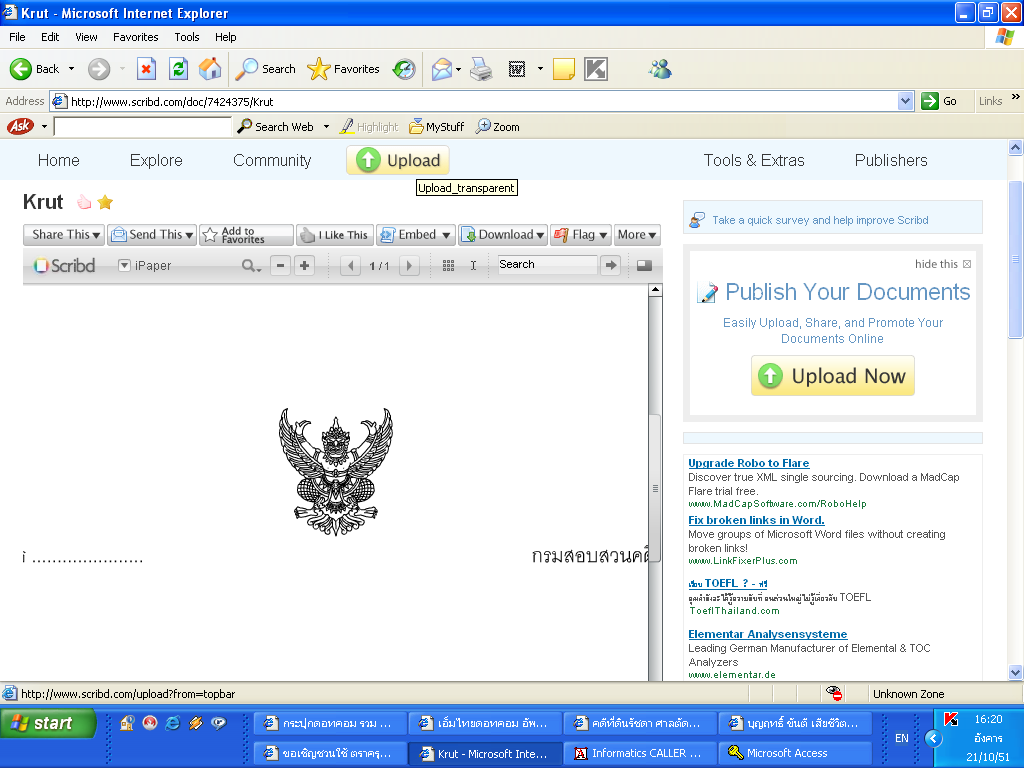 ส่วนราชการ โรงเรียนสาธิตมหาวิทยาลัยมหาสารคาม (ฝ่ายมัธยม) โทร 043-754636 ภายใน 1715ที่ อว 0605.29/                	    	       วันที่ ........................................................เรื่อง  ขอเพิ่มวุฒิในทะเบียนประวัติเรียน  รองอธิการบดีฝ่ายพัฒนาทรัพยากรบุคคล	ด้วยข้าพเจ้า .............................................................................................................................. วุฒิ (เดิม/ปัจจุบัน) ...................................................................ตำแหน่ง ....................................................... เลขประจำตำแหน่ง .................................... สังกัดภาควิชา/หน่วยงาน รร.สาธิตมหาวิทยาลัยมหาสารคาม (ฝ่ายมัธยม)  คณะ/กอง/สำนัก/ศูนย์ .............................................................................................. มหาวิทยาลัยมหาสารคามเป็น          ข้าราชการพลเรือนในสถาบันอุดมศึกษา	         ลูกจ้างประจำ	          พนักงานมหาวิทยาลัย       พนักงานราชการ        ลูกจ้างชั่วคราว      อัตราเงินเดือน ........................... บาท ได้ศึกษาวิชา ........................................................... ระดับ ............................ ณ ...............................................  ตั้งแต่ปีการศึกษา ................ ถึงปีการศึกษา .................... และได้รับวุฒิ ............................................... เพิ่มขึ้นตั้งแต่วันที่ ............ เดือน .............................. พ.ศ. ................ ดังรายละเอียดที่ได้แนบมาพร้อมหนังสือ นี้		จึงเรียนมาเพื่อโปรดพิจารณาดำเนินการเพิ่มวุฒิของข้าพเจ้าในทะเบียนประวัติต่อไปด้วย  						………………………………………………………………               (...............................................................................)หมายเหตุ  :  หลักเกณฑ์และเอกสารประกอบการขอเพิ่มวุฒิในทะเบียนประวัติ	1.	กรณีลาศึกษาในเวลาราชการหรือนอกเวลาราชการต้องได้รับอนุมัติจากต้นสังกัด พร้อมแนบสำเนาคำสั่งลาศึกษา/ขยายระยะเวลาลาศึกษา และคำสั่งกลับเข้าปฏิบัติงาน	2.	เอกสารประกอบการขอเพิ่มวุฒิในทะเบียนประวัติ ดังนี้		2.1	สำเนาปริญญาบัตร รับรองสำเนาโดยเจ้าหน้าที่บุคคลของหน่วยงานที่สังกัดจำนวน 3 ชุด		2.2	สำเนาใบแสดงผลการศึกษา รับรองสำเนาโดยเจ้าหน้าที่บุคคลของหน่วยงานที่สังกัดจำนวน 3 ชุด		2.3	กรณีเรียนนอกเวลาราชการต้องยื่นหนังสือรับรองการเรียนนอกเวลาราชการ      (ขอได้ที่กองทะเบียนและประมวลผลของสถาบันการศึกษา) จำนวน 1 ชุด		2.5	กรณีสำเร็จการศึกษาจากสถาบันต่างประเทศต้องดำเนินการจัดส่ง Letter of  Authorization พร้อมแนบสำเนาใบปริญญาบัตร และสำเนาในแสดงผลการศึกษา จำนวน 2 ชุด		2.6	กรณีสำเร็จการศึกษานอกเหนือจากสถานศึกษา Asian Institute of Technology หรือ สถานศึกษา ในประเทศสหรัฐอเมริกา ประเทศแคนาดา สหราชอาณาจักร ประเทศออสเตรเลีย ประเทศนิวซีแลนด์ ประเทศญี่ปุ่น จะต้องดำเนินการเทียบคุณวุฒิไปยังสำนักงานคณะกรรมการการอุดมศึกษา (สกอ.) โดยกรอกแบบฟอร์ม ประวัติส่วนตัวและประวัติการศึกษาของบุคลากรสังกัดสถาบันอุดมศึกษาซึ่งสำเร็จการศึกษาจากต่างประเทศ เพื่อประกอบการพิจารณาคุณวุฒิ พร้อมแบบเอกสารประกอบ (รับรองสำเนาถูกต้องทุกแผ่น) ดังนี้เอกสารประกอบการยื่นขอเทียบคุณวุฒิการศึกษา	1.	สำเนาใบปริญญาบัตร และ Transcript ทุกระดับปริญญา (ตรี-โท-เอก)	จำนวน	2	ชุด	2.	ประวัติส่วนตัวและประวัติการศึกษา	จำนวน	2	ชุด	3.	บทคัดย่อวิทยานิพนธ์ (Abstract) ระดับปริญญาที่ขอเทียบคุณวุฒิ	จำนวน	2	ชุด	4.	หลักฐานการตีพิมพ์งานวิจัย	จำนวน	2	ชุด	5.	รายละเอียดหลักสูตร	จำนวน	2	ชุด	6.	สำเนาหนังสือเดินทางทุกหน้า	จำนวน	2	ชุด	7.	สำเนาคำสั่งลาศึกษา และขยายเวลาศึกษา และกลับเข้าปฏิบัติงาน	จำนวน	2	ชุด	8.	สำเนาบัตรประจำตัวประชาชน	จำนวน	2	ชุด	9.	สำเนาทะเบียนบ้าน	จำนวน	2	ชุด	10.สำเนาใบสำคัญการสมรส	จำนวน	2	ชุด	11.วิทยานิพนธ์	จำนวน	2	ชุด	3.	เสนอบันทึกข้อความพร้อมเอกสารประกอบการยื่นขอเพิ่มวุฒิในทะเบียนประวัติมายัง กองการเจ้าหน้าที่โดยผ่านหน่วยงานต้นสังกัด	4.	คำสั่งลาศึกษาต่อ /ขยายระยะเวลา และคำสั่งกลับเข้าปฏิบัติงาน	5.	กรณีเงินเดือนยังไม่ถึงเงินเดือนตามวุฒิที่ขอเพิ่มให้ดำเนินการจัดส่งบันทึกการขอปรับวุฒิมาพร้อมด้วยส่วนราชการ โรงเรียนสาธิตมหาวิทยาลัยมหาสารคาม (ฝ่ายมัธยม) โทร 043-754636 ภายใน 1715ที่ อว 0605.29/	                	    		วันที่ ........................................................เรื่อง  ขอปรับวุฒิเรียน  รองอธิการบดีฝ่ายพัฒนาทรัพยากรบุคคล	ด้วยข้าพเจ้า .............................................................................................................................. วุฒิ (เดิม/ปัจจุบัน) ...................................................................ตำแหน่ง ....................................................... เลขประจำตำแหน่ง .................................... สังกัดภาควิชา/หน่วยงาน รร.สาธิตมหาวิทยาลัยมหาสารคาม (ฝ่ายมัธยม) คณะ/กอง/สำนัก/ศูนย์ ..........................................-..................................... มหาวิทยาลัยมหาสารคามเป็น         ข้าราชการพลเรือนในสถาบันอุดมศึกษา      พนักงานมหาวิทยาลัย  อัตราเงินเดือน ............... บาท ได้ศึกษาวิชา ........................................................... ระดับ ............................ ณ ...............................................  ตั้งแต่ปีการศึกษา ................ ถึงปีการศึกษา .................... และได้รับวุฒิ ............................................... เพิ่มขึ้นตั้งแต่วันที่ ............ เดือน .............................. พ.ศ. ................ ดังรายละเอียดที่ได้แนบมาพร้อมหนังสือนี้		จึงเรียนมาเพื่อโปรดพิจารณาดำเนินการ  						………………………………………………………………               (...............................................................................)หมายเหตุ  :  หลักเกณฑ์และเอกสารประกอบการขอปรับวุฒิ	1.	กรณีลาศึกษาในเวลาราชการหรือนอกเวลาราชการต้องได้รับอนุมัติจากต้นสังกัด พร้อมแนบสำเนาคำสั่งลาศึกษา/ขยายระยะเวลาลาศึกษา และคำสั่งกลับเข้าปฏิบัติงาน	2.	เงินเดือนปัจจุบันยังไม่ถึงเงินเดือนตามวุฒิที่ขอเพิ่ม	3.	เอกสารประกอบการขอปรับวุฒิ ดังนี้		3.1	สำเนาปริญญาบัตร รับรองสำเนาโดยเจ้าหน้าที่บุคคลของหน่วยงานที่สังกัดจำนวน 1 ชุด		3.2	สำเนาใบแสดงผลการศึกษา รับรองสำเนาโดยเจ้าหน้าที่บุคคลของหน่วยงานที่สังกัดจำนวน 1 ชุด		3.3	กรณีสำเร็จการศึกษาจากสถาบันต่างประเทศต้องดำเนินการจัดส่ง Letter of  Authorization พร้อมแนบสำเนาใบปริญญาบัตร และสำเนาในแสดงผลการศึกษา จำนวน 2 ชุด		3.4	กรณีสำเร็จการศึกษานอกเหนือจากสถานศึกษา Asian Institute of Technology หรือ สถานศึกษา ในประเทศสหรัฐอเมริกา ประเทศแคนาดา สหราชอาณาจักร ประเทศออสเตรเลีย ประเทศนิวซีแลนด์ ประเทศญี่ปุ่น จะต้องดำเนินการเทียบคุณวุฒิไปยังสำนักงานคณะกรรมการการอุดมศึกษา (สกอ.) โดยกรอกแบบฟอร์ม ประวัติส่วนตัวและประวัติการศึกษาของบุคลากรสังกัดสถาบันอุดมศึกษาซึ่งสำเร็จการศึกษาจากต่างประเทศ เพื่อประกอบการพิจารณาคุณวุฒิ พร้อมแบบเอกสารประกอบ (รับรองสำเนาถูกต้องทุกแผ่น) ดังนี้เอกสารประกอบการยื่นขอเทียบคุณวุฒิการศึกษา	1.	สำเนาใบปริญญาบัตร และ Transcript ทุกระดับปริญญา (ตรี-โท-เอก)	จำนวน	2	ชุด	2.	ประวัติส่วนตัวและประวัติการศึกษา	จำนวน	2	ชุด	3.	บทคัดย่อวิทยานิพนธ์ (Abstract) ระดับปริญญาที่ขอเทียบคุณวุฒิ	จำนวน	2	ชุด	4.	หลักฐานการตีพิมพ์งานวิจัย	จำนวน	2	ชุด	5.	รายละเอียดหลักสูตร	จำนวน	2	ชุด	6.	สำเนาหนังสือเดินทางทุกหน้า	จำนวน	2	ชุด	7.	สำเนาคำสั่งลาศึกษา และขยายเวลาศึกษา และกลับเข้าปฏิบัติงาน	จำนวน	2	ชุด	8.	สำเนาบัตรประจำตัวประชาชน	จำนวน	2	ชุด	9.	สำเนาทะเบียนบ้าน	จำนวน	2	ชุด	10.สำเนาใบสำคัญการสมรส	จำนวน	2	ชุด	11.วิทยานิพนธ์	จำนวน	2	ชุดLetter  of  AuthorizationDate………………………….University Address ……………………………………………………………………………………..Dear  Sir/Madam :I, the undersigned, hereby authorize the release of my academic records and other  related information to the Faculty of ……………………………………. , Mahasarakham University, Maha Sarakham, Province, Thailand  44150, upon request. The Following data is provided as a reference for your office.Name :   ………………………………………………….Matriculation  of  Student  ID  Number :  ……………………………………Degree (s) or  Certificate (s)  or  Diploma :  ………………………………………  Field of Study : ………………………………….Date  of  Admission :  ……………………………..Date  of  Graduation :  ………………………………Thank  you  very  much  for  your  kind  cooperation.Sincerely,(…………………………………………)ประวัติส่วนตัวและประวัติการศึกษาของบุคลากรสังกัดสถาบันอุดมศึกษาซึ่งสำเร็จการศึกษาจากต่างประเทศ เพื่อประกอบการพิจารณาคุณวุฒิ-----------------------------------คำแนะนำ โปรดกรอกข้อความให้ครบถ้วนสมบูรณ์ทุกข้อ ตามความเป็นจริงทุกประการ1.	ชื่อ ......................................................................................................................	ชื่อสกุล ...............................................................................................................2.	สัญชาติโดยกำเนิด .............................................................................................	เชื้อชาติ .............................................................................................................3.	เกิดที่ .................................................................................................................	ตำบล ..................................................... อำเภอ ...............................................	จังหวัด ............................................................ อายุ ............... ปี ............ เดือน4.	ที่อยู่ปัจจุบัน .......................................................................................................................................................	........................................................................................................ โทรศัพท์/อีเมล์ .........................................5.	จะขอสมัครเข้ารับราชการ/ทำงานใน .................................................................................................................	สังกัดคณะ ............................................................................. ภาควิชา .............................................................6.	ชื่อ-สกุลบิดา .......................................................................................................................................................7.	ชื่อ-สกุลมารดา ...................................................................................................................................................8.	ชื่อ-สกุลสามี/ภรรยา ..........................................................................................................................................9.	ข้าพเจ้าเริ่มเข้ารับราชการ/ปฏิบัติงานเมื่อวันที่ ................ เดือน ......................................... พ.ศ. ....................	ในตำแหน่ง ......................................................... ภาควิชา/แผนก .....................................................................10.	ก่อนไปศึกษาต่างประเทศ ข้าพเจ้ารับราชการ/ปฏิบัติงานตำแหน่ง ...................................................................	ภาควิชา ......................................................................... คณะ ..........................................................................	มหาวิทยาลัย .................................................................. อัตราเงินเดือน ๆ ละ ........................................ บาท	หยุดราชการ/ปฏิบัติงานเพื่อไปศึกษาต่างประเทศเมื่อวันที่ .................. เดือน ............................... พ.ศ. ..........	รวมเวลาดำรงตำแหน่งนี้ ....................... ปี .......................... เดือน ..................... วัน11.	การศึกษาในประเทศ ระดับมัธยมศึกษาตอนปลาย	ตั้งแต่ ............................................................................ ถึง ...............................................................................	ศึกษาในโรงเรียน ......................................................................... จังหวัด .........................................................	จบมัธยมศึกษาปีที่ ............................................... เมื่อ ......................................................................................	ได้ประกาศนียบัตรมัธยมปีที่ ................... ของกระทรวงศึกษาธิการ เมื่อ ..........................................................12.	การศึกษาในประเทศ ระดับอุดมศึกษา	ก)	ระดับการศึกษา ......................................... สาขาวิชา .................................................................................		ตั้งแต่ .................................................. ถึง ................................................. ซึ่งเป็นหลักสูตร ................... ปี		จาก ............................................................................. ได้ปริญญา/คุณวุฒิ .................................................		เมื่อวันที่ .............. เดือน .................................... พ.ศ. ................. 	ข)	ระดับการศึกษา ......................................... สาขาวิชา .................................................................................		ตั้งแต่ .................................................. ถึง ................................................. ซึ่งเป็นหลักสูตร ................... ปี		จาก ............................................................................. ได้ปริญญา/คุณวุฒิ .................................................		เมื่อวันที่ .............. เดือน .................................... พ.ศ. ................. -2-13.	การเดินทางไปต่างประเทศ	เที่ยวไป ออกเดินทางจากกรุงเทพ ฯ เมื่อวันที่ ...................................................................................................	เพื่อไปศึกษาหลักสูตร ............................................................. สาขาวิชา ..........................................................	ณ สถาบันอุดมศึกษา .......................................................................... ประเทศ ................................................	โดยได้รับทุนการศึกษาจาก/ทุนส่วนตัว ..............................................................................................................	เป็นการศึกษาในหลักสูตรแบบเต็มเวลา/บางเวลา .............................................................................................	เที่ยวกลับ ออกเดินทางจาก ...............................................................................................................................	เมื่อวันที่ ........................ เดือน ................................................... พ.ศ. ........................ กลับถึงกรุงเทพ ฯ เมื่อ	วันที่ .............................	เดือน ............................................................. พ.ศ. ............................ รวมเวลาอยู่ใน	ต่างประเทศ .............. ปี ................. เดือน ................. วัน14.	การศึกษาในต่างประเทศ ขั้นเตรียมความพร้อม (ถ้ามี)	ตั้งแต่วันที่ ....................... เดือน ................................................. พ.ศ. ......................... (ค.ศ. ....................... )	ถึงวันที่ ....................... เดือน ............................................ พ.ศ. ............................. (ค.ศ. ............................. )	ข้าพเจ้าได้เตรียมความพร้อมโดยศึกษา/ฝึกปฏิบัติ/ทำวิจัย ................................................................................	............................................................................................................................................................................	ณ สถาบันอุดมศึกษา ..........................................................................................................................................	เพื่อเข้าศึกษาระดับอุดมศึกษาในหลักสูตร .........................................................................................................	สาขาวิชา .................................................................. ณ สถาบันอุดมศึกษา ......................................................	ซึ่งเข้าศึกษาได้เมื่อวันที่ ............... เดือน .............................................. พ.ศ. ...................... (ค.ศ. ................. )	พื้นความรู้ของการเข้าศึกษาหลักสูตรดังกล่าวได้กำหนดไว้ว่า ............................................................................	............................................................................................................................................................................	............................................................................................................................................................................	ข้าพเจ้าเข้าศึกษาได้เพราะเหตุ ...........................................................................................................................	............................................................................................................................................................................15.	การศึกษาในต่างประเทศ ระดับอุดมศึกษา	ก)	ตั้งแต่วันที่ .................... เดือน ......................................... พ.ศ. ........................... (ค.ศ. .......................... )		ถึงวันที่ ....................... เดือน ........................................... พ.ศ. ........................... (ค.ศ. .......................... )		ได้เข้าศึกษาหลักสูตร ............................................................... สาขาวิชา ...................................................		ซึ่งเป็นหลักสูตรประเภท ...............................................................................................................................		โดยหลักสูตรกำหนดระยะเวลาศึกษา ............. ปี ณ สถาบันอุดมศึกษา ......................................................		ได้รับคุณวุฒิ ............................................ สาขาวิชา ....................................................................................		เมื่อวันที่ .................... เดือน .......................................... พ.ศ. ............................. (ค.ศ. .......................... )		เงื่อนไขการรับเข้าศึกษาหลักสูตร กำหนดไว้ดังนี้ .........................................................................................		......................................................................................................................................................................		......................................................................................................................................................................		......................................................................................................................................................................		…………………………………………………………………………………………………………………………………………………….		…………………………………………………………………………………………………………………………………………………….-3-		เงื่อนไขการสำเร็จการศึกษาของหลักสูตร กำหนดไว้ดังนี้ .............................................................................		......................................................................................................................................................................		…………………………………………………………………………………………………………………………………………………….		…………………………………………………………………………………………………………………………………………………….		หัวข้อวิทยานิพนธ์ เรื่อง ................................................................................................................................		......................................................................................................................................................................		......................................................................................................................................................................		ผลงานวิทยานิพนธ์หรือส่วนหนึ่งของผลงานวิทยานิพนธ์ที่ได้รับการตีพิมพ์ในวารสารทางวิชาการ หรือ		เสนอต่อที่ประชุมวิชาการที่มีรายงานการประชุม (Proceedings) มีจำนวน ............................ เรื่อง ดังนี้		…………………………………………………………………………………………………………………………………………………….		…………………………………………………………………………………………………………………………………………………….		…………………………………………………………………………………………………………………………………………………….		…………………………………………………………………………………………………………………………………………………….	ข)	ตั้งแต่วันที่ .................... เดือน ............................................. พ.ศ. ........................... (ค.ศ. ...................... )		ถึงวันที่ ......................... เดือน ............................................. พ.ศ. ........................... (ค.ศ. ...................... )		ได้เข้าศึกษาหลักสูตร ................................................. สาขาวิชา .................................................................		ซึ่งเป็นหลักสูตรประเภท ...............................................................................................................................		โดยหลักสูตรกำหนดระยะเวลาศึกษา .................. ปี ณ สถาบันอุดมศึกษา .................................................		ได้รับคุณวุฒิ .............................................................. สาขาวิชา ..................................................................		เมื่อวันที่ ........................ เดือน ............................................ พ.ศ. ............................ (ค.ศ. ..................... )		เงื่อนไขการรับเข้าศึกษาหลักสูตร กำหนดไว้ดังนี้ .........................................................................................		......................................................................................................................................................................		......................................................................................................................................................................		เงื่อนไขการสำเร็จการศึกษาของหลักสูตร กำหนดไว้นี้ .................................................................................		......................................................................................................................................................................		......................................................................................................................................................................		หัวข้อวิทยานิพนธ์ เรื่อง ...............................................................................................................................		......................................................................................................................................................................		......................................................................................................................................................................		ผลงานวิทยานิพนธ์หรือส่วนหนึ่งของผลงานวิทยานิพนธ์ที่ได้รับการตีพิมพ์ในวารสารทางวิชาการ หรือ		เสนอต่อที่ประชุมวิชาการที่มีรายงานการประชุม (Proceedings) มีจำนวน ..................... เรื่อง ดังนี้		......................................................................................................................................................................		......................................................................................................................................................................		......................................................................................................................................................................		......................................................................................................................................................................		......................................................................................................................................................................		......................................................................................................................................................................		......................................................................................................................................................................		......................................................................................................................................................................		......................................................................................................................................................................-4-16.	ข้าพเจ้าได้ยื่นเอกสาร/หลักฐานที่เกี่ยวข้องเพื่อประกอบการพิจารณา ดังรายการต่อไปนี้	1)	......................................................................................................................................................................	2)	......................................................................................................................................................................	3)	......................................................................................................................................................................	4)	......................................................................................................................................................................	5)	......................................................................................................................................................................	6)	......................................................................................................................................................................17.	ข้าพเจ้ามีความรู้ความสามารถพิเศษ ..................................................................................................................	............................................................................................................................................................................	............................................................................................................................................................................	............................................................................................................................................................................	............................................................................................................................................................................18.	ในขณะที่ศึกษาอยู่ในต่างประเทศ ข้าพเจ้าไม่เคยประพฤติเสียหาย และได้ทำความชอบอย่างไรบ้าง	............................................................................................................................................................................	............................................................................................................................................................................	............................................................................................................................................................................	............................................................................................................................................................................19.	ข้าพเจ้าขอปฏิญาณและให้คำรับรองว่าข้อความที่กล่าวข้างบนนี้ล้วนเป็นความสัตย์จริงทั้งสิ้น			(ลงนาม) .......................................................... เจ้าของประวัติ				     (......................................................... )			เขียนที่ ....................................................................................			วันที่ ........................................................................................